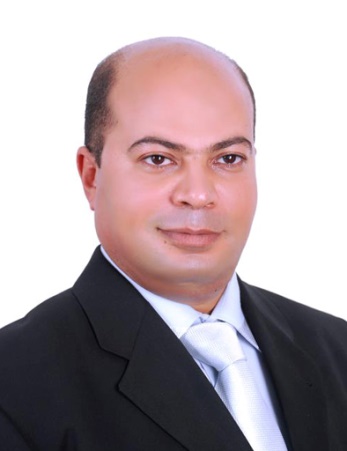 Alfarabi holding DIFC, dubaidates from 2012-2016Group HR/Administration managerdates from 6/2016 DUBAI – present Faculty of commerce Helwan College, Egypt, B+HRM Higher Diploma Faculty of commerce Managerial skills:Decision makerWorker under pressure & stressOrganizational behavior management and its control Economical skillsAbility to learn & Ability to      ResearchCharismatic PresenterLeading team & Team PlayerExcellent CommunicationExecutive Director  in a land port in a cross port Gate   between Egypt and LibyaGeneral – authority for land and dry ports from Oct 2012 till Jan 2014Core Competencies:Regular reviews of all policies, systems & procedures including emergency drills Progress any new opportunities to further improve policy & standardsOverall responsibility for all HR/Administration  related matters Security & Safety Management, Training, Examination & Evaluation. HR Management / planning / Consulting / SolutionsTactical & Physical planning & TrainingAdvanced Self-protection Monthly Courses. Strategic Direction and Business Partnership Practices. 

• Set HR agenda and people strategy for the Group
• Develop HR policies following regions
• Focus as key leader in strategic direction of shared services and Group Projects. 
• Extend people leadership, business partnership and guidance.
• Provide advisory support. 
• Support feasibility projects and business expansion.
• Develop talent & succession planning strategy. 
• Design organizational structures and budgets.
• Implement compensation & benefits strategies.
• Enforce localization (achievement of quotas in line with government stipulations).
• Be an Executive Member in the Strategic leadership teamAdministration Duties:Provide the services related to government regulations and approvals and at the same time to contribute/assist in the office operations whenever required. • submit and ensure the processing of all types of applications and paperwork to the local government bodies, including visit visas, employment or residence visas, car registrations, Trade License, labor permits, export license, economic license, foreign license, etc. • Proactively manage the timely renewal of all Employment Visas and Labor Permits. •Assist employees in renewing visas for their immediate dependents. • assist all GM sponsored staff and their dependents in the medical check process. •Send employees a notification on documentation required prior to their visa/labor card expiring. •Manage the visa checklist as when the rules on visa/labor changes •Assist the company and the employees with visa arrangements in Embassies immigration.•Maintain and update the Free zone site on a regular basis by checking for expiry on CEC /gate pass/export licenses /portal accounts and ensure to manage the minimum required fund on the portal. •To renew all company related licenses prior to their expiry date. •Send out notifications on documentation required to renew trade licenses and complete surveys, etc. required by the government bodies at the time of license renewals. •Submit detailed reports related to visa expenses to the finance department. •To submit required documentation to the banks and process bank transactions as advised by the Regional Finance Manager. •Assist in company errands when required to.Computer skills:Excellent driver of Computer applications, Windows XP, Office XP & 2010Excel sheets professional  Internet browsing and researchingAvailable upon requestFurnished up on Request – last update Mar. 30th, 2017GENERAL DUTIESGAINED SKILLSReferences